363120,  ст. Архонская, ул. Ворошилова, 44, 8 (867 39) 3 12 79, e-mail: tchernitzkaja.ds23@yandex.ru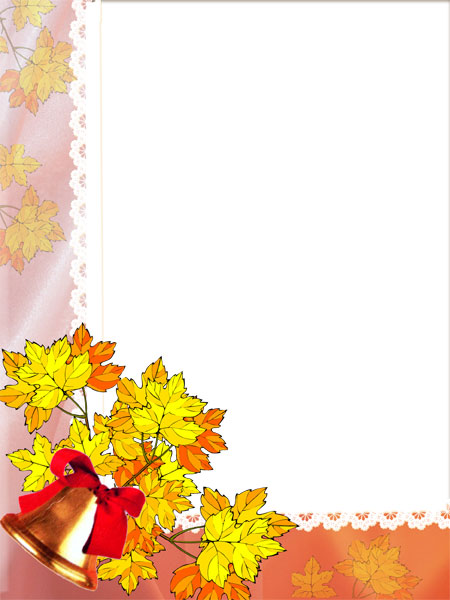 Тема: «ИННОВАЦИОННЫЕ МЕТОДЫ И ТРАДИЦИОННЫЕ ПОДХОДЫ 
В УСЛОВИЯХ МОДЕРНИЗАЦИИРОССИЙСКОГО ОБРАЗОВАНИЯ»ПРОТОКОЛ №1заседания педагогического советаМБДОУ «Детский сад №23 ст. Архонская»                         УСТАНОВОЧНЫЙ  ПЕДСОВЕТ от «31» 08. 2021  г.Присутствовало: Заведующая ДОУ, старший воспитатель, музыкальный руководитель,
 7 педагогов. Место проведения: музыкальный зал ДОУ.Время проведения: с 10:00 ч до 12:00 ч.Тема: «Инновационные методы и традиционные подходы в условиях модернизации российского образования»Цель: ознакомить педагогических работников МБДОУ «Детский сад №23 ст. Архонская»  с изменениями федерального законодательства, обсудить приоритетные направления работы МБДОУ в 2021/2022 учебном году.Формат проведения заседания: очный, в формате единого дня педагогических советов.Повестка дня: Утверждение повестки дня заседания Педагогического совета.                                                                                Секретарь Педагогического совета.О выполнении решений педсовета №5. «Подведение итогов летней оздоровительной работы»                                                                 Заведующая  Л.В.Черницкая.Работа МБДОУ «Детский сад №23 ст. Архонская»  на период новой коронавирусной инфекции (СОVID-19). Изменения в приеме в детский сад детей и порядке ведения сайта детского сада. Заведующая  Л.В.Черницкая.Утверждение плана работы на 2021-2022 учебный год.Старший воспитатель Демченко Т.И.Утверждение рабочей программы воспитания МБДОУ «Детский сад №23 ст. Архонская».Старший воспитатель Демченко Т.И.Обсуждение  муниципального августовского педагогического совета.Заведующая  Л.В.Черницкая.Внесение изменений и утверждение ООП ДО на 2021 -2022 учебный год.Старший воспитатель Демченко Т.И.Участие в федеральном мониторинге качества дошкольного образования 2021 (МКДО).Заведующая  Л.В.Черницкая.Разное.Разработка и принятие решения Педагогического совета.Ход педагогического совета.По первому вопросу слушали: секретаря  Педагогического совета Демченко Т.И., которая познакомила членов Педагогического совета с повесткой дня. Решили: принять повестку дня заседания установочного Педагогического совета в предложенном варианте.По второму вопросу слушали: заведующего детским садом  Черницкую Л.В.  Людмила Викторовна поздравила педагогов с началом учебного года, проанализировала выполнение   решения предыдущего педсовета и  представила отчет о проведенной работе по благоустройству детского сада за летний период.  Решили: принять к сведению отчет.По третьему  вопросу слушали: заведующего детским садом  Черницкую Л.В.,  об изменениях в приеме в детский сад и порядке ведения сайта детского сада.Прием в детский сад. Законодатели уточнили критерий преимущественного права на зачисление детей в детский сад. Из него убрали требование об одном месте жительства. Поправки внесли в основные законы – «Об образовании в РФ» и Семейный кодекс. Изменения вступили в силу с 13.07.2021. Порядок приема еще не меняли. Теперь преимущественное право ребенка на прием в детский сад, где уже учатся его братья и сестры, не зависит от местожительства детей. Приоритет отдали родственным связям. При этом уточнили, что братья и сестры могут быть как полнородными, так и неполнородными.Сайт детского сада. Рособрнадзор уточнил, что все документы, которые работники нашего детского сада разрабатывают самостоятельно, надо подписывать электронной подписью. В предыдущей редакции была «простая электронная подпись». Это вносило неопределенность, так как равнозначность собственноручной и простой электронной подписи надо устанавливать отдельно – законом или соглашением между участниками электронного взаимодействия. Поэтому по факту все детские сады должны были подписывать документы квалифицированной электронной подписью, чтобы не возникло сомнений и вопросов  проверяющих. Теперь юридические требования совпадают с реальной практикой.Решили: принять к сведению доклад.По четвертому вопросу слушали: старшего воспитателя Демченко Т.И., которая ознакомила педагогический коллектив с годовым планом воспитательно – образовательной и административно – хозяйственной работы МБДОУ на 2021 – 2022 учебный год. Озвучила  поставленные годовые задачи, организуемые педагогическим коллективом в течение года мероприятия (открытые просмотры, метод объединения, семинары и т.д.), Ф.И.О. педагогов, участвующих в запланированных мероприятиях. На основании выводов и результатов анализа деятельности учреждения за прошлый год определены цели и задачи учреждения на 2021 – 2022 учебный год:Задачи:Совершенствовать педагогический процесс по речевому развитию дошкольников с помощью использования разнообразных форм, методов работы в различных видах деятельности: познавательно-исследовательской, трудовой, коммуникативной, игровой, музыкальной, двигательной.Оптимизировать  нравственно-патриотическое воспитание детей как системное условие личностного развития ребенка в социокультурном пространстве ДОУ и семьи в условиях реализации ФГОС ДО.Продолжать реализацию комплексной системы физкультурно-оздоровительной работы по обеспечению безопасности, сохранению и укреплению физического и психического здоровья детей, направленной на формирование интереса детей и родителей к физической культуре и здоровому образу жизни. А так же старший воспитатель ознакомила с планом-графиком контроля, календарным учебным графиком, учебным планом, перечнем программ, пособий, режимом занятий, обучающихся на 2021 – 2022 учебный год. Далее педагоги совместно обсудили темы педсоветов, семинаров, темы работы с родителями (родительских собраний, консультаций и других проводимых совместных мероприятий), темы по самообразованию воспитателей и специалистов, план преемственности ДОУ с МБОУ СОШ, план физкультурно – оздоровительной работы в ДОУ.Татьяна Ивановна познакомила с режимом пребывания детей в ДОУ, реализацией основных образовательных областей в детской деятельности, календарным графиком и учебным планом, расписанием непосредственно образовательной деятельности на новый учебный год. Согласно плану озвучиваются пути реализации задач, мероприятия, направленные на взаимодействие с семьями воспитанников.  Слушали: заведующую Людмилу Викторовну, она ознакомила всех, кто  закреплен за возрастными группами: Старший воспитатель – Демченко Т.И.Музыкальный руководитель – Дигоева И.А.Так же старший воспитатель подчеркнул, что для того, чтобы мы успешно справились с выполнением намеченных задач, необходимо постоянное повышение своего педагогического мастерства. Профессиональная компетентность педагога зависит от различных свойств личности. Именно повышение компетентности и профессионализма педагога есть необходимое условие повышения качества, как педагогического процесса, так и качества дошкольного образования в целом.  Татьяна Ивановна предложила коллегам   провести экспресс-анкету для выявления готовности педагога к саморазвитию.В обсуждении приняли участие:Воспитатель Сулейманова З.Я.                Отметила важность годовых задач, актуальность тем, в связи с введением ФГОС ДО, разнообразие форм работы.Воспитатель Лакиза Ю.П.Сказала, что годовые задачи плана актуальны, план насыщен и разнообразен, рекомендовала принять к исполнению.Решили: Единогласно принять годовой план воспитательно – образовательной и административно – хозяйственной работы МБДОУ на 2021 – 2022 учебный год  в данной редакции, рекомендовать к утверждению.Принять рабочие программы воспитателей и специалистов.Пополнить приложения к Рабочим Программам (конспектами занятий, подвижными, дидактическими, сюжетно – ролевыми играми, развлечениями и т.д.).Развивающую предметно – пространственную среду создавать с учётом требований ФГОС.Принять алгоритм составления перспективного и календарного планирования.По пятому  вопросу старший воспитатель Демченко Т.И.Она рассказала о рабочей программе воспитания и календарном плане воспитательной работы, о том, что усилению воспитательной составляющей деятельности любой образовательной организации сегодня уделяется огромное внимание на самом высоком уровне Государственной власти. Отметила критерии оценивания эффективности реализации программы воспитания. Педагоги согласовали Рабочую программу воспитания МБДОУ «Детский сад №23 ст. Архонская», реализующего образовательную программу дошкольного образования и Календарный план воспитательной работы и утвердили их в составе ООП   ДО. Решили: принять единогласно.По шестому вопросу, слушали:  заведующую Черницкую Л.В., она рассказала о ключевом событии в сфере образования – августовском педагогическом совещании, которое прошло в преддверии начала нового учебного года и открылось пленарным заседанием. Сообщила о Государственной политике в сфере образования и о портрете современного педагога.По седьмому вопросу, слушали:  старшего воспитателя  Демченко Т.И., которая довела до педагогического коллектива сведения о внесенных изменениях в ООП ДО МБДОУ «Детский сад №23 ст. Архонская».Выступили: По существу доклада замечаний и вопросов не поступало.По восьмому вопросу слушали:  заведующую Черницкую Л.В., она рассказала педагогам об участии МБДОУ «Детский сад №23 ст. Архонская» в федеральном мониторинге качества дошкольного образования 2021 (МКАДО).Разработка и принятие решения Педагогического совета.Я искренне надеюсь, что сегодняшний педсовет,  принес хоть дольку радости в ваши сердца и оставил там приятный след. Я всем Вам желаю творческих успехов и здоровья, ведь его всегда не хватает! Председатель педагогического совета Черницкая  Л.В., предложила к рассмотрению Решение педагогического совета.РЕШЕНИЕ ПЕДАГОГИЧЕСКОГО СОВЕТА:Утвердить план работы на 2021-2022 учебный год.Утвердить Рабочую программу воспитания МБДОУ «Детский сад №23 ст. Архонская».Утвердить ООП ДО МБДОУ «Детский сад №23 ст. Архонская» на 2021-2022 учебный год.Принять  к сведению об Участии в федеральном мониторинге качества дошкольного образования 2021 (МКАДО).Ответственные: Заведующая, старший воспитатель, педагоги МБ ДОУ, завхоз.Срок исполнения: постоянно.РЕШЕНИЯ ПРИНЯТЫ ЕДИНОГЛАСНО. Председатель:   _____________________ Л.В. Черницкая                                          Секретарь: _______________________Т.И. ДемченкоАНКЕТА«ВЫЯВЛЕНИЕ СПОСОБНОСТИ ПЕДАГОГОВ К САМОРАЗВИТИЮ»Уважаемые педагоги определите уровень своего развития, ответив на вопросы анкеты и обработав результаты: Цель: выявить способности педагога к саморазвитию. Ответьте на следующие вопросы, поставив следующие баллы:5– если данное утверждение полностью соответствует действительности, 4 – скорее соответствует, чем нет, 3 – и да, и нет, 2 – скорее не соответствует, 1 – не соответствует. 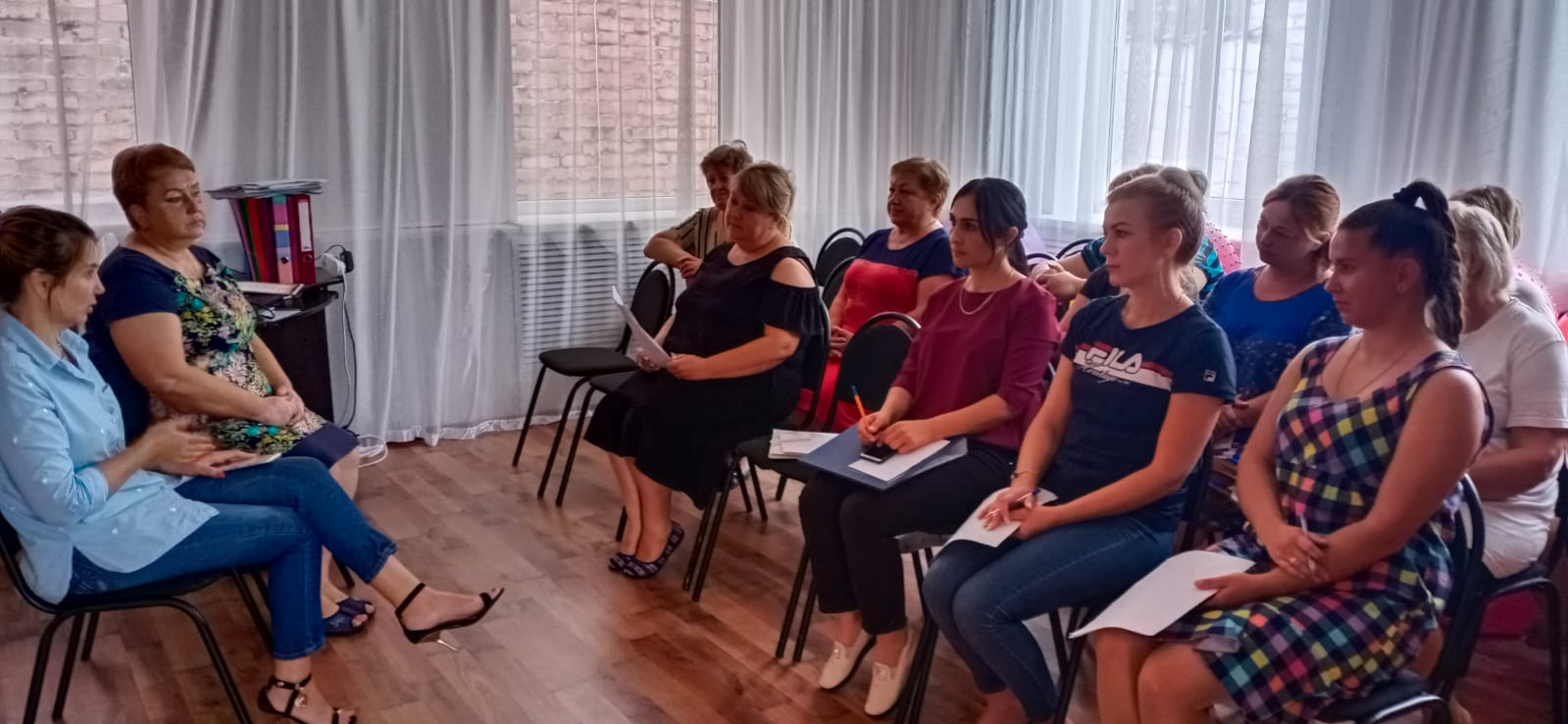 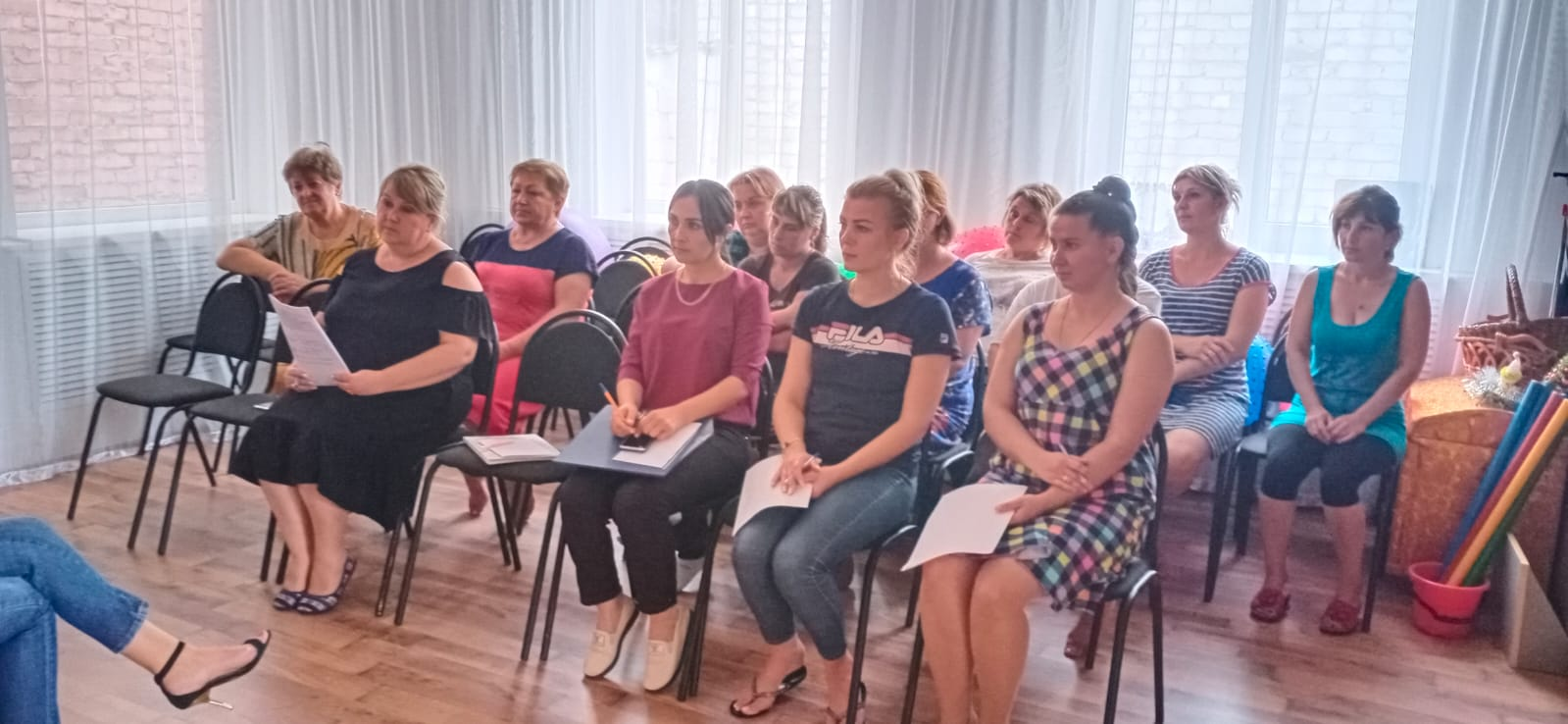 
МУНИЦИПАЛЬНОЕ БЮДЖЕТНОЕ ДОШКОЛЬНОЕ ОБРАЗОВАТЕЛЬНОЕ
 УЧРЕЖДЕНИЕ «ДЕТСКИЙ САД №23  СТ. АРХОНСКАЯ»МУНИЦИПАЛЬНОГО ОБРАЗОВАНИЯ - ПРИГОРОДНЫЙ РАЙОНРЕСПУБЛИКИ СЕВЕРНАЯ ОСЕТИЯ – АЛАНИЯ Возрастная группа Воспитатели Младшая   Суджаева С.А., Петрина А.А.СредняяВыскребенцева Е.Н.Старшая Гайшун В.А.. Сулейманова З.Я.Подготовительная Лакиза Ю.П., Петрина Н.Н.№ п/пВопросБаллыБаллыБаллыБаллыБаллыБаллы1Я стремлюсь изучить себя543212Я оставляю время для развития, как бы ни была занята работой и домашними делами3Возникшие препятствия стимулируют мою активность4Я ищу обратную связь, так как это помогает мне узнать и оценить себя5Я рефлексирую свою деятельность, выделяя на это специальное время6Я анализирую свои чувства и опыт7Я широко дискутирую по интересующим меня вопросам8Я верю в свои возможности9Я стремлюсь быть более открытой  10Я осознаю то влияние, которое оказывают на меня окружающие люди11Я занимаюсь своим профессиональным развитием и имею положительные результаты12Я получаю удовольствие от освоения нового13Возрастающая ответственность не пугает меня14Я положительно бы отнеслась к продвижению по службе